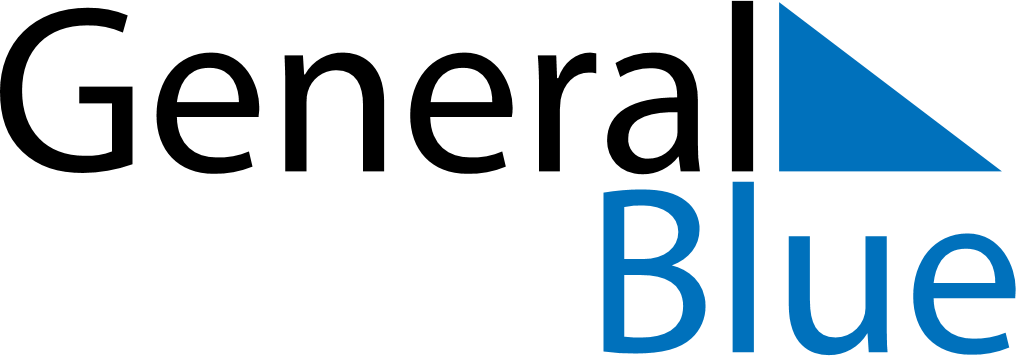 May 2024May 2024May 2024May 2024May 2024May 2024Bengtsfors, Vaestra Goetaland, SwedenBengtsfors, Vaestra Goetaland, SwedenBengtsfors, Vaestra Goetaland, SwedenBengtsfors, Vaestra Goetaland, SwedenBengtsfors, Vaestra Goetaland, SwedenBengtsfors, Vaestra Goetaland, SwedenSunday Monday Tuesday Wednesday Thursday Friday Saturday 1 2 3 4 Sunrise: 5:13 AM Sunset: 9:03 PM Daylight: 15 hours and 49 minutes. Sunrise: 5:10 AM Sunset: 9:05 PM Daylight: 15 hours and 54 minutes. Sunrise: 5:08 AM Sunset: 9:07 PM Daylight: 15 hours and 59 minutes. Sunrise: 5:05 AM Sunset: 9:10 PM Daylight: 16 hours and 4 minutes. 5 6 7 8 9 10 11 Sunrise: 5:03 AM Sunset: 9:12 PM Daylight: 16 hours and 9 minutes. Sunrise: 5:00 AM Sunset: 9:14 PM Daylight: 16 hours and 14 minutes. Sunrise: 4:58 AM Sunset: 9:17 PM Daylight: 16 hours and 19 minutes. Sunrise: 4:55 AM Sunset: 9:19 PM Daylight: 16 hours and 23 minutes. Sunrise: 4:53 AM Sunset: 9:21 PM Daylight: 16 hours and 28 minutes. Sunrise: 4:50 AM Sunset: 9:24 PM Daylight: 16 hours and 33 minutes. Sunrise: 4:48 AM Sunset: 9:26 PM Daylight: 16 hours and 37 minutes. 12 13 14 15 16 17 18 Sunrise: 4:46 AM Sunset: 9:28 PM Daylight: 16 hours and 42 minutes. Sunrise: 4:43 AM Sunset: 9:30 PM Daylight: 16 hours and 46 minutes. Sunrise: 4:41 AM Sunset: 9:33 PM Daylight: 16 hours and 51 minutes. Sunrise: 4:39 AM Sunset: 9:35 PM Daylight: 16 hours and 55 minutes. Sunrise: 4:37 AM Sunset: 9:37 PM Daylight: 17 hours and 0 minutes. Sunrise: 4:35 AM Sunset: 9:39 PM Daylight: 17 hours and 4 minutes. Sunrise: 4:33 AM Sunset: 9:41 PM Daylight: 17 hours and 8 minutes. 19 20 21 22 23 24 25 Sunrise: 4:31 AM Sunset: 9:44 PM Daylight: 17 hours and 12 minutes. Sunrise: 4:29 AM Sunset: 9:46 PM Daylight: 17 hours and 17 minutes. Sunrise: 4:27 AM Sunset: 9:48 PM Daylight: 17 hours and 21 minutes. Sunrise: 4:25 AM Sunset: 9:50 PM Daylight: 17 hours and 25 minutes. Sunrise: 4:23 AM Sunset: 9:52 PM Daylight: 17 hours and 28 minutes. Sunrise: 4:21 AM Sunset: 9:54 PM Daylight: 17 hours and 32 minutes. Sunrise: 4:19 AM Sunset: 9:56 PM Daylight: 17 hours and 36 minutes. 26 27 28 29 30 31 Sunrise: 4:18 AM Sunset: 9:58 PM Daylight: 17 hours and 40 minutes. Sunrise: 4:16 AM Sunset: 10:00 PM Daylight: 17 hours and 43 minutes. Sunrise: 4:14 AM Sunset: 10:01 PM Daylight: 17 hours and 47 minutes. Sunrise: 4:13 AM Sunset: 10:03 PM Daylight: 17 hours and 50 minutes. Sunrise: 4:11 AM Sunset: 10:05 PM Daylight: 17 hours and 53 minutes. Sunrise: 4:10 AM Sunset: 10:07 PM Daylight: 17 hours and 56 minutes. 